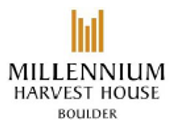 Please be advised that we cannot accept full credit card numbers in any manner on this form.Please do not include a copy of your card with this form.This document must be completed, in full, with the exception of the credit card number. Only the last four digits of the credit card should be provided on this document.An authorized representative of the Millennium Harvest House will reach out to you at the phone number provided at the bottom of this form. Feel free to initiate that contact, if you prefer, to secure the reservation.Credit Card data will be entered immediately, directly into the reservation/system, and we will provide you a confirmation via email at the email address you have listed below.Dependent upon the arrangement for this reservation, your card may be charged for the stay in advance. In most, but not all, cases the card is charged at departure. However, payment is due on balances immediately, once incurred.DATE: __________________I authorize the Millennium Harvest House to CHARGE my credit card per the details below. I, the undersigned, GUARANTEE full payment of the account as described.Name of Guest or Group: _______________________________________________________________________________Name of Function or Event (if applicable): _________________________________________________________________Arrival Date: _______________________     Departure Date: ________________________CONFIRMATION NUMBER: ___________________________     BILLING TO INCLUDE:	All Charges		Room & Tax only		Meeting & Event Charges	Other Billing Instructions ________________________________________________________________________CHARGE TO:Credit Card Type: ___________________Credit Card Number:		__LAST FOUR NUMBERS ONLY_____XXXXXXXXXXX_______________________________________Cardholder Name:		____________________________________________________________________________				      Please PrintCompany Name:		____________________________________________________________________________Cardholder Signature:		__X________________________________________________________________________Cardholder Billing Address:	____________________________________________________________________________				      Number and Name of Street				________________________________________________________________________________________________________				    City, State, and Zip Code________________________________________________________________________________________________________    Telephone Number					Fax Number				________________________________________________________________________________________________________				    Email Address